OBRANA PROTI ČERNÉ MAGII

  Obrana proti černé magii (OPČM) je předmět vyučovaný na Škole čar a kouzel 
v Bradavicích. Jde o jeden z nejdůležitějších předmětů - učí totiž studenty základům světlé i temné magie, což má způsobit, že si se základními znalostmi lépe poradí s ne-bezpečnými tvory nebo černokněžníky.  My se dnes naučíme něco o Patronovu zaklínadlu. Dobře si přečti, co Patronovo zaklínadlo znamená a poté z tohoto předmětu vypracuj úkol.PATRONOVO ZAKLÍNADLO  Vykouzlí patrona - pozitivní sílu, ochránce - který má podobu zvířete. Je velmi účinný proti mozkomorům a dalším nebezpečným magickým tvorům. Podoba kouzelníkova ochránce je charakteristická pro každého kouzelníka.Expecto - latinsky „očekávám“ Patronum - latinsky „ochránce“ (4. pád)ÚKOL
Namaluj podobu svého patrona a napiš, proč Tě vystihuje právě toto zvíře. Svůj úkol dones do knihovny.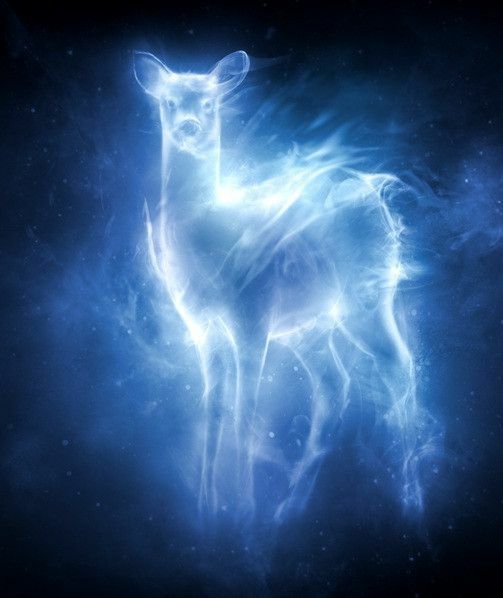 